KLCK Prova-på-tempo - 20 km - 2013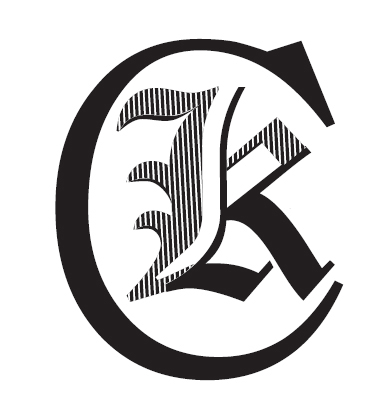 Ett prova-på-tempo över 20 km genomfördes lördagen den 25 maj.Loppet genomfördes som vanligt på Aero-tempobanan. Som brukligt på 20 km loppen var start och målplats vid Timsbron.Ingen officiell tidtagning och följaktligen heller ingen resultatlista.Man kunde däremot köra för lilla tempomärket om man efteråt redovisade sin tid till Anders.Vädret var varm med växlande molnighet men tyvärr enormt blåsigt, vilket givetvis hade stor inverkan på tiderna. Hård vind har tyvärr blivit något av standard de senaste åren och är inget att göra åt.Stor uppslutning, mycket gemytlig stämning med gott humör och glada skratt präglade som vanligt tillställningen. Hela 11 cyklister gav sig iväg med ca tre minuters mellanrum. Dessa var Jonas Johansson, Lennie Svensson, Leif Linderholt, Rolf Larsson, Sakari Kuusela, Anders Grönberg, Monica Tiger, Mats Thomasén, Marko Heikkilä, Karin Sundqvist och Öyvind Harsem (saknas på bilden nedan).Vid tangenterna Anders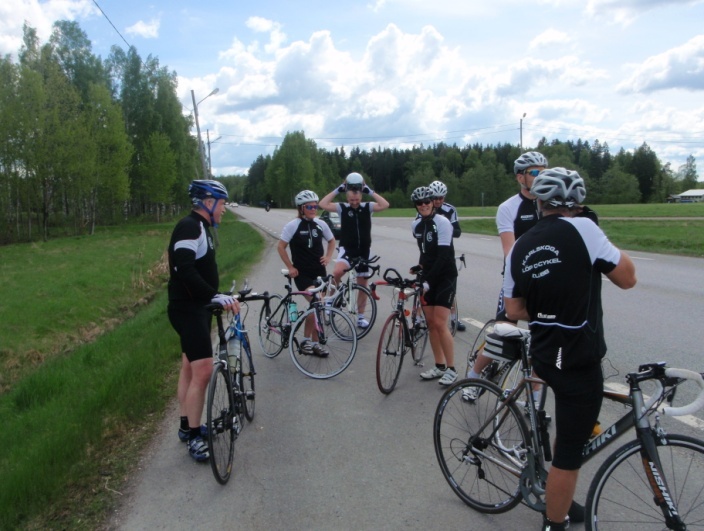 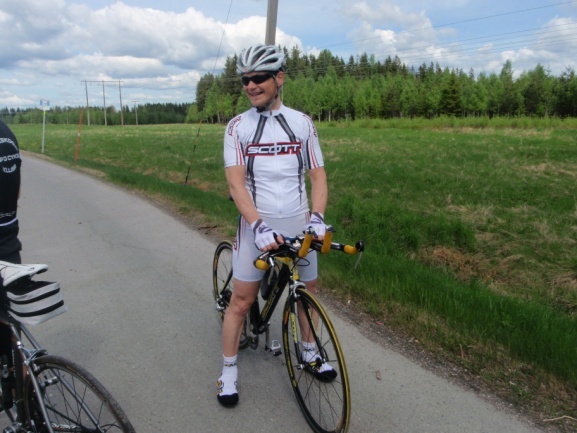 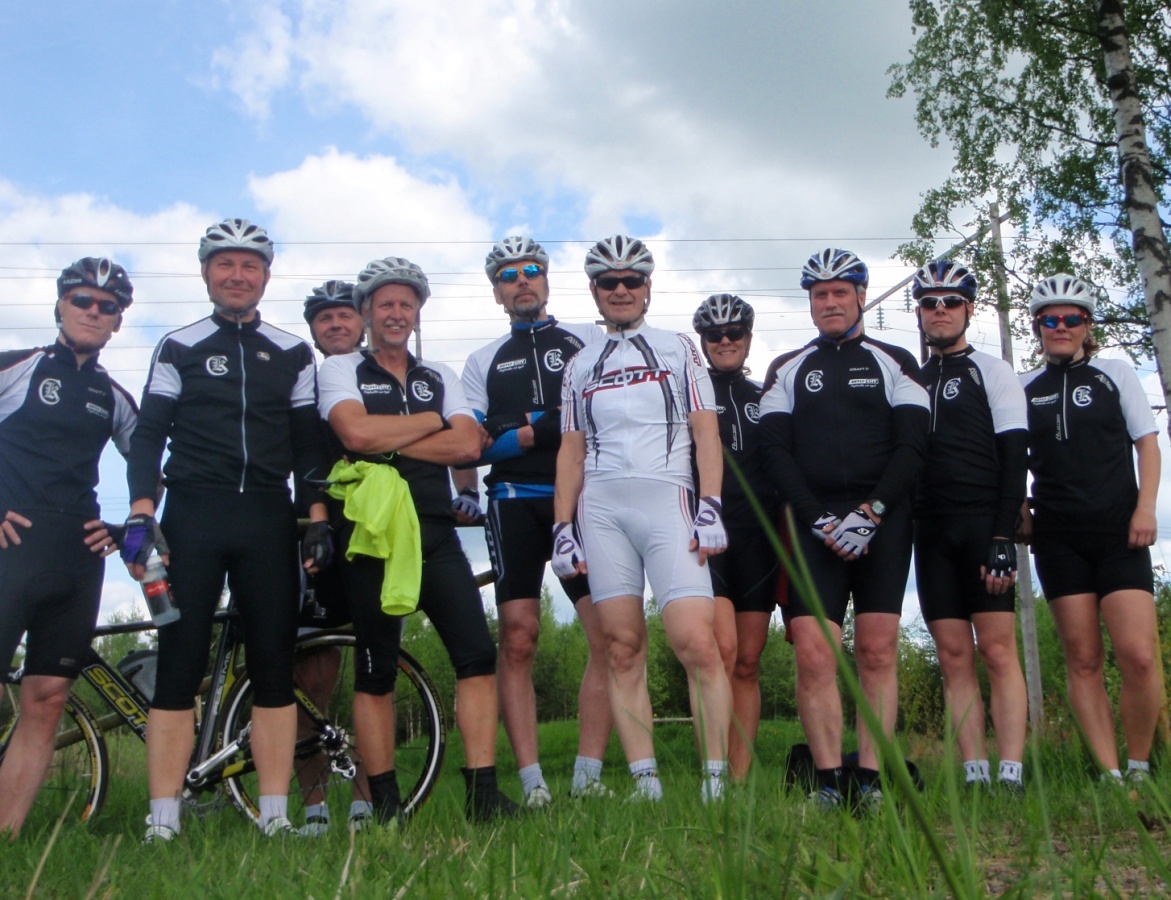 